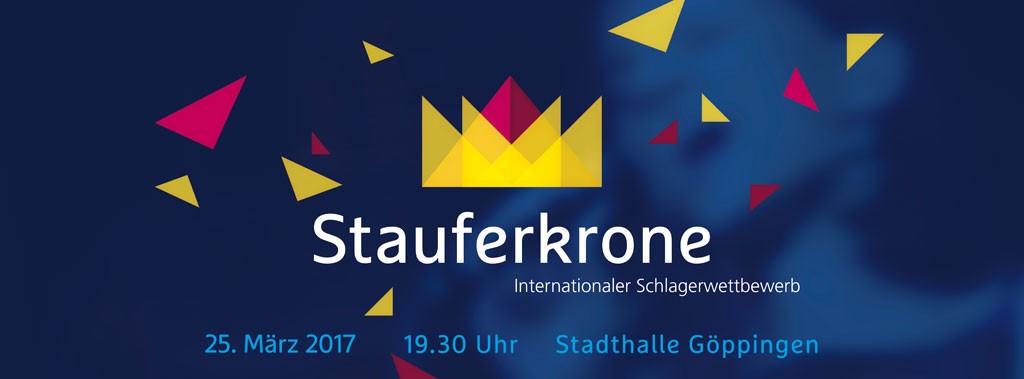 Medieninformation 07/16
17. Mai 2016Schlager-Akademie ergänzt „Stauferkrone“Tagung an Bad Boller Akademie mit namhaften ReferentenGöppingen/Bad Boll. Die Schlager-Akademie soll für die Musikbranche in Deutschland zu einer wichtigen Fortbildungsveranstaltung werden. Erstmals wird es das Angebot am 24. März 2017, am Vortag des internationalen Schlagerwettbewerbs „Stauferkrone“, geben. Veranstaltungsort ist die evangelische Akademie Bad Boll.Die Initiatoren der „Stauferkrone“ bauen ihr Programm rund um den internationalen Schlagerwettbewerb aus. Neben dem Wettbewerb, dem Schlagermarkt und dem Branchentreffen soll es bei der nächstjährigen Veranstaltung erstmals die Schlager-Akademie geben. Sie richtet sich an fortbildungshungrige Musikschaffende, aber auch  an Musikinteressierte und Unternehmer im Landkreis Göppingen. Kooperationspartner ist die Volkshochschule Göppingen. Mit Professor Sami Sokkar haben die Organisationen einen der Top-Referenten Deutschlands und Kenner der Musik- und Veranstaltungsszene engagiert.Die Schlager-Akademie beginnt  bereits am Abend des  23. März mit einer Podiumsdiskussion. Vor dem Hintergrund der zunehmenden Zahl an Musikvideos im Internet wird Moderator Thomas Kießling mit Experten die Frage „Musik – alles kostenlos?“ erörtern. Dabei geht es aber nicht nur um die Musikvideos, das Thema erstreckt sich bis hin zu Musikaufführungen von Schulchören oder- orchestern außerhalb von Schulgebäuden. Weil die Thematik  brisant ist und viele angeht, wird die Podiumsdiskussion als öffentliche Veranstaltung angeboten.Das gilt auch für den Abschlussvortrag von Professor Sami Sokkar, der am 24. März um 16 Uhr beginnt und das Thema „Musik als Marketinginstrument in Unternehmen“ behandelt. Der Professor  für Kommunikation und Marketing ist als Redner, Moderator und Berater international  gefragt. Auf seine Expertise vertrauen Hochschulen in ganz Deutschland sowie weltweit namhafte Unternehmen und Institute aus nahezu allen Branchen (Banken, Versicherungen, Handel, Automobil, Pharma /Chemie/Medizin, Energiewirtschaft, Informations-/Kommunikationstechnologie. Seit 2001 ist Sokkar Lehrbeauftragter an verschiedenen Hochschulen und an der Europäischen Medien- und Event-Akademie Baden-Baden, wo er seit 2003 auch Prüfungsvorsitzender ist. Seit dem vergangenen Jahr bekleidet Sokkar eine Professur für Kommunikation und Marketing an der Popakademie Baden-Württemberg. Zu dem Abschlussvortrag sind auch Unternehmer aus dem Stauferkreis eingeladen. Sokkar wird zuvor im Akademie-Programm auch über Veränderungen und Trends im Veranstaltungsgeschäft sprechen. Immer wichtiger für alle Musikschaffenden werden die digitale Verwertung und der damit verbundene Urheberschutz. Hierzu konnten die Initiatoren mit Stefan Braun aus Frankfurt am Main einen Experten gewinnen.  Braun ist Sachverständiger für Medienproduktion und Mediendesign. Er vertritt als Delegierter der Berufsgruppe Verleger deren Interessen  bei der Gema. Der Diplom-Ingenieur der Medientechnik und Diplom-Sachverständige  ist Gründungsmitglied des Prüfungsausschusses Musikfachwirt  (IHK) in Frankfurt/Main,   Lehrbeauftragter für Medienmanagement und Medienwirtschaft, hält Vorträge zu Medienthemen und schreibt Fachbücher.Die mit zahlreichen Gold- und Platinschallplatten, sowie internationalen Preisen geehrte Textdichterin Renate Stautner aus Rosenheim wird in einem Seminar im Rahmen der Schlager-Akademie Interessierten aufzeigen, wie man einen guten Schlagertext schreibt. Der Hamburger Musikverleger Thomas Ritter  informiert Musikschaffende darüber, welche Vorteile die Mitgliedschaft in der Gema hat. Die Stuttgarter Gema-Bezirksdirektorin Barbara Gröger referiert indes über das Inkassogeschäft ihrer Organisation.Zu Beginn der Schlager-Akademie, die vom Salacher Berufsschullehrer Karl-Otto Kaiser geleitet wird, spricht Günter Hofer aus Kuchen über den Umgang der singenden Künstler mit Pressefotografen. Als Inhaber der Fotoagentur „Schwabenpress“ hat Hofer im In- und Ausland bei zahlreichen Gastspielen und  Fernsehshows fotografiert und dabei unzählige Stars und Sternchen vor der Linse gehabt.Info. Anmeldungen für die Schlager-Akademie sind bis 9. Dezember 2016 möglich bei Maitis-Media Verlagsgesellschaft mbH, Fasanenstr. 15, 73035 Göppingen, Telefon 07161/944521 oder E-Mail: info@maitis-media.de.Zu den Fotos: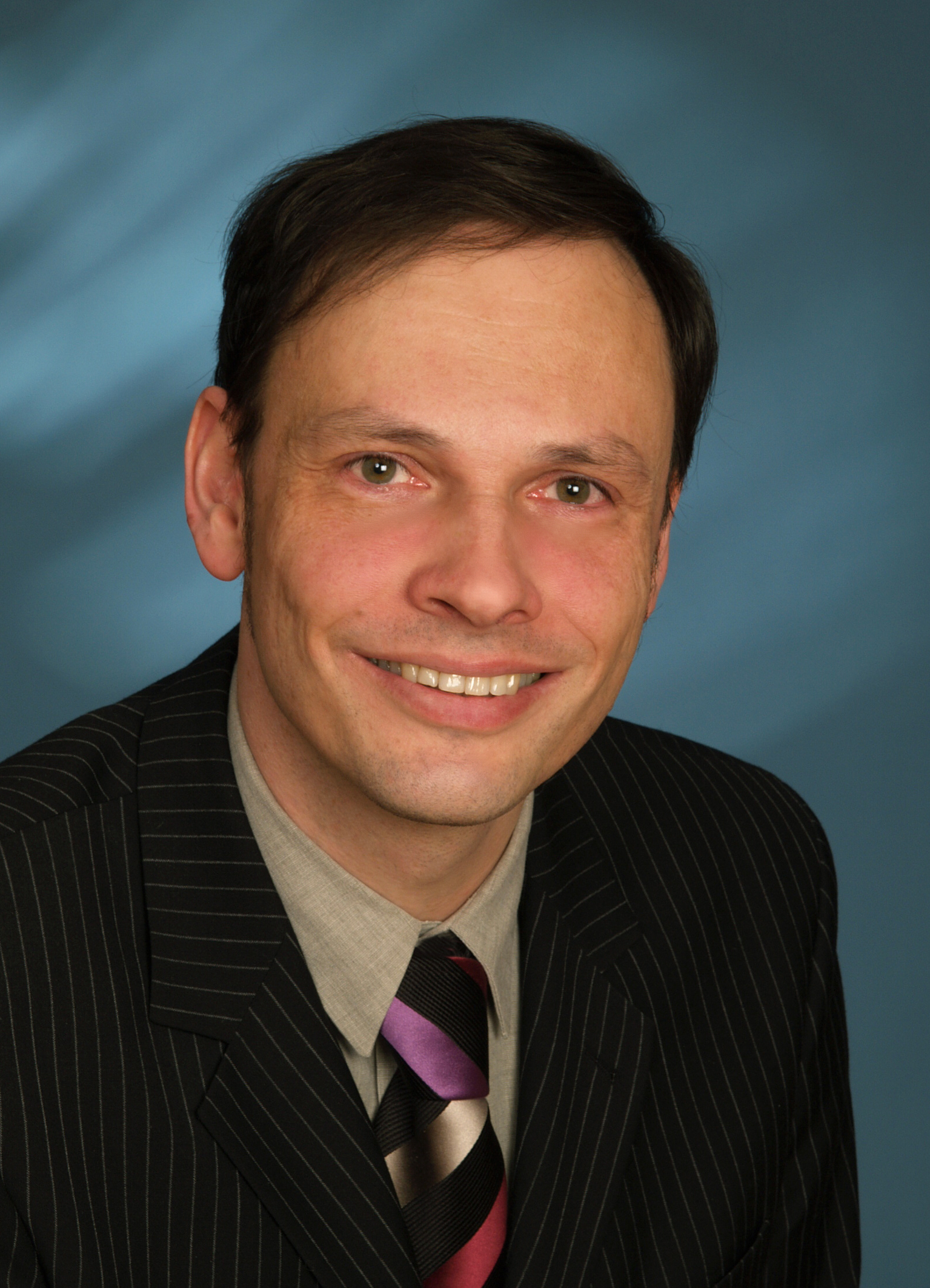 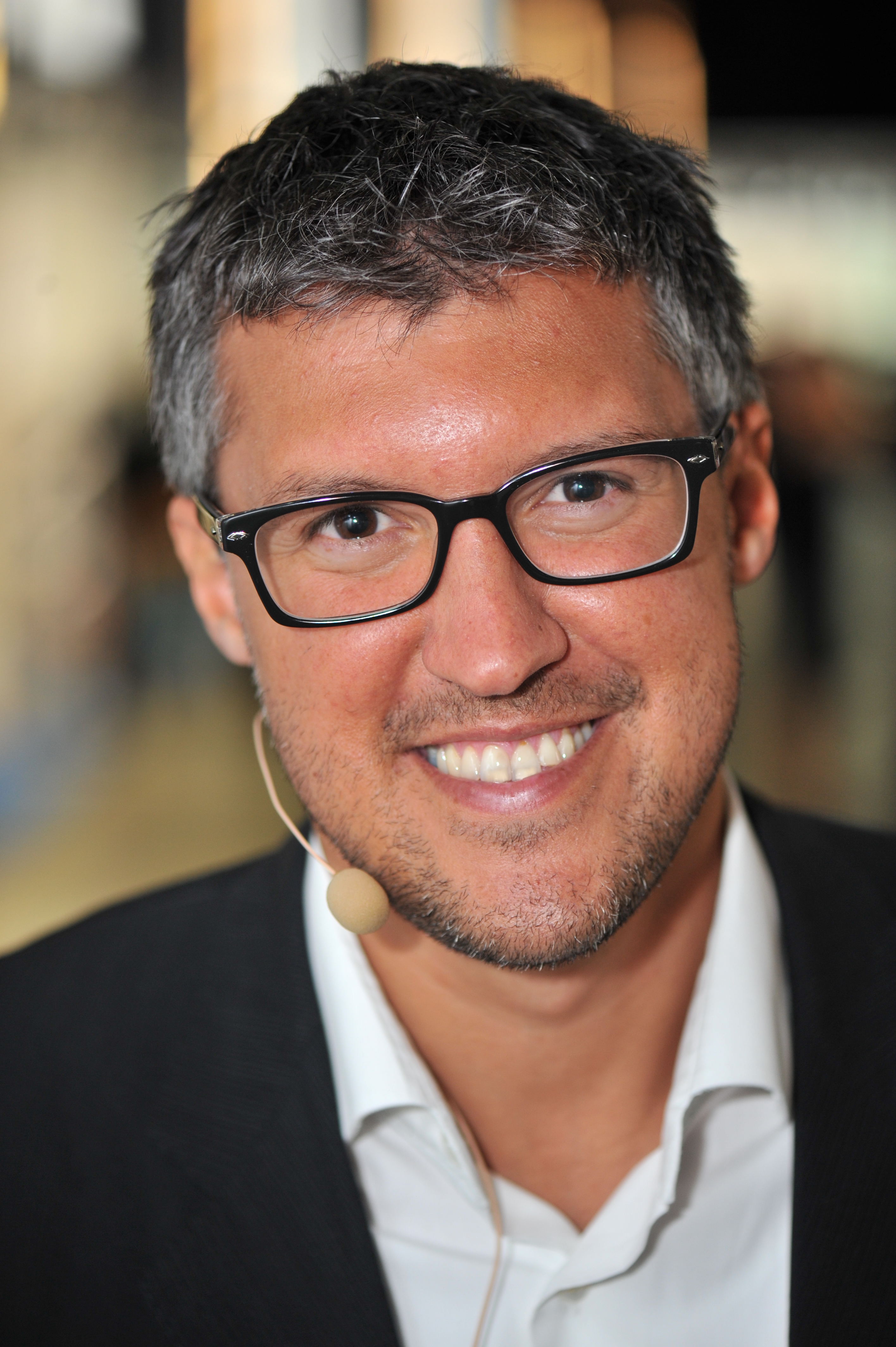 Prof. Sami Sokkar                    Stefan K. BraunVeröffentlichung der Fotos ist honorarfreiKontakt: Maitis Media Verlagsgesellschaft mbH, Fasanenstr.15, 73035 Göppingen, Telefon: 07161/944521, Mail: info@maitis-media.de, Fax: 07161/9830088
Web: www.maitis-media.de – www.stauferkrone.de